DAROVACÍ SMLOUVAč. 07/99/2019 (dále jen „Smlouva”)uzavřená ve smyslu ust. 2055 a násl., zák. č. 89/2012 Sb., občanský zákoník, ve znění pozdějších předpisů (dále jen „občanský zákoník”)Lesy České republiky, s. p.se sídlem Přemyslova 1 106/19, Nový Hradec Králové, 500 08 Hradec Králové IČO: 42196451 DIČ: cz42196451 zastoupený Ing. Josefem Vojáčkem, generálním ředitelem zapsaný v OR u KS Hradec Králové, oddíl AXII, vložka 540 (dále jen „dárce”) na straně jednéaČeská lesnická akademie Trutnov - střední škola a vyšší odborná škola se sídlem: Lesnická 9, 541 01, Trutnov - Horní PředměstíIČO: 60153296 bankovní spojení: 242272228/0300 zastoupený Mgr. Janem Korbelářem, ředitelem(dále jen „obdarovaný”)	na straně druhéI.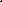 Předmět smlouvyLesy České republiky, s. p., jako dárce, darují v souladu s usnesením vlády pro poskytování darů v oblasti školství, vědy a péče o mládež, za účelem poskytnutí příspěvku na vybavení škol moderními učebními pomůckami, obdarovanému částku 110.000,- Kč (slovy: jednostodesettisíckorunčeských) na projekt „Odborná učebna PEL + HUL + LEB” spočívající v zajištění rekonstrukce a vybavení učebny (dále též „dar”).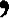 Obdarovaný dar dle této Smlouvy přijímá a zavazuje se jej využít výlučně pro ujednaný účel.Dárce prohlašuje, že poskytnutí daru bylo schváleno Dozorčí radou dárce dne 28. 3. 2019.Dar poskytnutý na základě této Smlouvy bude obdarovanému poskytnut bezhotovostně na jeho účet uvedený v záhlaví této Smlouvy, a to tak, že finanční částka odpovídající daru bude poukázána ve prospěch účtu obdarovaného nejpozději do 21 dnů ode dne oboustranného podpisu této Smlouvy.II.Práva a povinnostiObdarovaný se zavazuje užít dar výlučně k účelu ujednanému v čl. I. této Smlouvy.Smluvní strany ujednaly rozvazovací podmínku, podle níž účinnost této Smlouvy zaniká, jestliže obdarovaný nepoužije dar výlučně k účelu ujednanému v čl. I. této Smlouvy a nejpozději do konce kalendářního roku, ve kterém mu byl dar poskytnut. V takovém případě je obdarovaný povinen dar vrátit dárci a dárce je tak oprávněn vrácení daru požadovat. V případě, že by nebylo možné dar vrátit, bude postupováno dle čl. III. odst. 3 této smlouvy.Obdarovaný je povinen bezodkladně po skončení realizace projektu, nejpozději však do 31. 3. následujícího roku po skončení zdaňovacího období (kalendářního roku), ve kterém mu byl dar poskytnuta předložit dárci kompletní závěrečnou zprávu s vyplněnými údaji dle přílohyč. 1 této Smlouvy. Uvedená zpráva slouží jako doklad osvědčující způsob využití daru.Obdarovaný se zavazuje v rámci svých možností informovat vhodným způsobem (např. prostřednictvím internetu) širokou veřejnost zejména o realizaci projektu a jeho podpoře dárcem.Obdarovaný se dále zavazuje, že veškeré zveřejněné informace o projektu (letáky, brožury, tiskové zprávy, materiály použité při výstavách apod.) budou obsahovat sdělení o tom, že projekt byl podpořen dárcem. V případě, že bude v této souvislosti použito logo dárce, je obdarovaný povinen příslušný materiál takové logo obsahující zaslat včas k předchozímu schválení ředitelství dárce, odbor vnějších vztahů. Použití loga dárce bez jeho předchozího písemného souhlasu se považuje za porušení povinnosti obdarovaného z této Smlouvy.Obdarovaný se zavazuje poskytnout dárci veškeré informace či materiály v souvislosti s darem, a to bezodkladně k žádosti dárce.Obdarovaný je povinen umožnit dárci nebo jím pověřené osobě průběžnou kontrolu užívání hmotného výsledku projektu, na který byl dar poskytnut, popř. hodnot z něj vzniklých, a dále kontrolu veškerých účetních dokladů vztahujících se k daru.V případě, že obdarovaný předá dárci písemné poděkování za poskytnutí daru, souhlasí obdarovaný s veřejnou prezentací tohoto poděkování dárcem včetně uvedení jmen osob, které poděkování vyjádřily.III.Vrácení daruDárce je oprávněn požadovat vrácení daru v případech a za podmínek stanovených občanským zákoníkem.Dárce je dále oprávněn požadovat vrácení daru či jeho části v případě, že:obdarovaný užil dar (či jeho část) v rozporu s účelem ujednaným v čl. I. této Smlouvy;obdarovaný porušil kteroukoli svou povinnost (závazek) ujednanou či vyplývající z této Smlouvy (zejména pak z čl. II. této Smlouvy);obdarovaný neprokázal dárci užití daru či jeho části v souladu s touto Smlouvou.V případech vrácení daru je obdarovaný povinen vrátit dar či jeho část nejpozději do 14ti dnů od obdržení výzvy dárce k vrácení. Není-li v takovém případě již možné dar dárci vrátit, je obdarovaný povinen zaplatit dárci částku odpovídající ceně obvyklé daru v době jeho poskytnutí ze strany dárce.IV.Criminal Compliance doložkaSmluvní strany níže svým podpisem stvrzují, že v průběhu vyjednávání o této Smlouvě vždy jednaly a postupovaly čestně a transparentně a současně se zavazují, že takto budou jednat i při plnění této smlouvy a veškerých činnostech s ní souvisejících.Smluvní strany se dále zavazují vždy jednat tak a přijmout taková opatření, aby nedošlo ke vzniku důvodného podezření na spáchání trestného činu či k samotnému jeho spáchání(včetně formy účastenství), v důsledku tedy jednat tak, aby kterékoli ze smluvních stran nemohla být přičtena odpovědnost podle zákona č. 418/2011 Sb., o trestní odpovědnosti právnických osob a řízení proti nim, ve znění pozdějších předpisů nebo nevznikla trestní odpovědnost fyzických osob (včetně zaměstnanců) podle zákona č. 40/2009 Sb., trestní zákoník, ve znění pozdějších předpisů, případně aby nebylo zahájeno trestní stíhání proti jakékoliv ze smluvních stran včetně jejích zaměstnanců podle platných právních předpisů.LČR za tímto účelem vytvořily tzv. Criminal compliance program Lesů České republiky, s. p. (viz www.lesycr.cz), (dále jen „CCP LČR”), a v jeho rámci přijaly závazek vymezovat se proti jakémukoli protiprávnímu a neetickému jednání a nastavily postupy k prevenci a odhalování takového jednání.V.Závěrečná ujednáníTato Smlouva je provedena v počtu čtyř stejnopisů s platností originálu, z nichž po dvou vyhotoveních obdrží každá ze smluvních stran.Pokud tato Smlouva podléhá povinnosti uveřejnění dle zák. č. 340/2015 Sb., o zvláštních podmínkách účinnosti některých smluv, uveřejňování těchto smluv a o registru smluv (zákon o registru smluv), ve znění pozdějších předpisů nabývá účinnosti dnem jejího uveřejnění v souladu se zmíněným zákonem. V ostatních případech Smlouva nabývá účinnosti dnem jejího podpisu oběma smluvními stranami.Smluvní strany dále berou na vědomí, že pokud Smlouva včetně všech jejích změn a dodatků podléhá povinnosti uveřejnění dle zákona č. 340/2015 Sb., o zvláštních podmínkách účinnosti některých smluv, uveřejňování těchto smluv a o registru smluv (zákon o registru smluv), ve znění pozdějších předpisů souhlasí tímto s uveřejněním celého jejího znění.Smluvní strany prohlašují, že tato Smlouva je svobodným a omylu prostým projevem jejich vůle, že si tuto Smlouvu před podpisem náležitě přečetly, jejímu obsahu rozumí a s tímto bez výhrad souhlasí, což níže stvrzují svými podpisy.V Hradci Králové dne 28. 5. 2019                                          v Trutnově dne 29. 5. 2019Za dárce:                                                                                  Za obdarovanéhoRazítko a podpis                                                                      Razítko a podpis